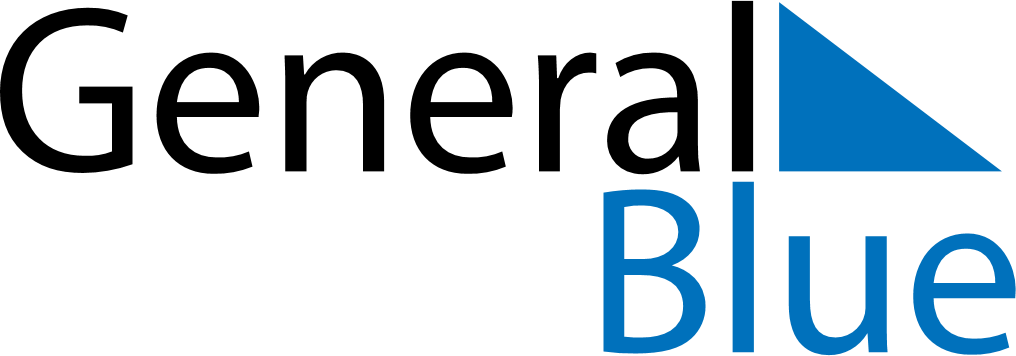 January 2183January 2183January 2183January 2183January 2183SundayMondayTuesdayWednesdayThursdayFridaySaturday12345678910111213141516171819202122232425262728293031